                 Безопасность на воде (для детей старшего дошкольного                                             Возраста).       Сегодня мы будем закреплять  знания детей о правилах поведения на водоёмах в летнее время, будем Развивать любознательность, образное представление, воспитывать  желание заботиться о своей безопасности, стремление прийти на помощь  нуждающимся в помощи людям. Сегодня  мы будем говорить об опасностях и правилах поведения у воды.           Что такое лето?                                                      Это много света,                                                       Это поле, это лес,                                                      Это тысячи чудес!                                                      Это в небе облака,                                                      Это быстрая река,                                                      Это яркие цветы,                                                      Это синь высоты,                                                      Это в мире сто дорог                                                      Для ребячьих ног!  Жаркий солнечный летний день очень приятно провести у реки, озера. Поплескаться, поплавать в прохладной водице. Кажется, а что ничего плохого произойти не может. Но это не так. Вода может быть ОПАСНОЙ.-Как вы думаете, почему вода может быть опасной? Поэтому, прежде чем пойти на речку, озеро или море, все должны знать правила поведения на водоёме.       Давайте  попробуем их сформулировать.– Как вы думаете в любом пруду, реке, озере можно купаться? (Нет)Перед купанием в водоеме нужно спросить у взрослых, достаточно ли там чистая вода. Если водоем загрязнен, то микробы попадут вам в рот, нос, на кожу, могут вызвать серьезное заболевание.Теперь мы с вами знаем правило №1:Убедись, что в водоеме можно купаться, прежде чем зайти в него.Правило №2:Заходить в воду и купаться можно только в сопровождении взрослых.- Как вы думаете, почему? (Под присмотром взрослых с детьми не случится беда)Правило №3: Нельзя купаться в незнакомом месте. Дно реки может таить в себе много опасностей: затопленная коряга, за которую можно случайно зацепиться, осколки стекла, об которые можно порезать ноги, глубокие ямы.Правило №4: Нельзя толкаться, плескаться, хватать друг друга за ноги и руки, опускать головы друг друга в воду. Это очень опасно, потому что человек, оказавшийся под водой, может захлебнуться и утонуть.Правило №5: Нельзя прыгать в воду и нырять, потому что под водой могут быть коряги, камни, битое стекло. Можно пораниться, удариться и утонуть.Правило №6. Нельзя заплывать далеко от берега на надувных матрасах. Матрас может зацепиться за корягу и лопнуть.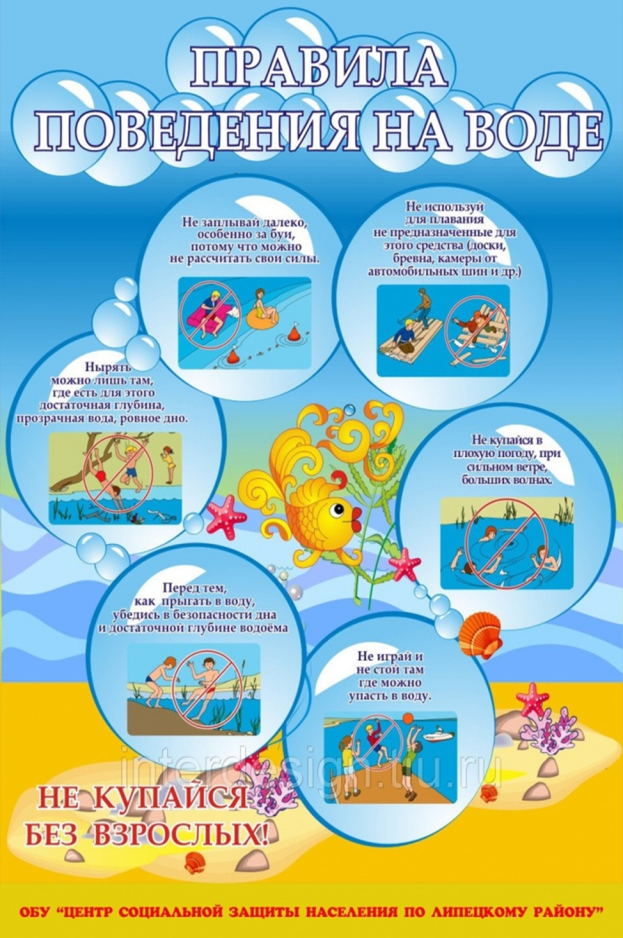 А сейчас давайте  поиграем в игру и проверим, как вы усвоили правила безопасностиСловесная игра « Да или нет»(Если опасно – поднимаем руки вверх, если – нет –руки опускаем.)- Можно ходить купаться на водоём без сопровождения взрослых?- Нельзя прыгать и нырять в воду?- Можно заплывать далеко от берега на надувном матросе?- Можно купаться в местах, где запрещено купание?- Нельзя толкаться, плескаться, хватать друг друга за ноги и руки, опускать головы друг друга в воду?   Надеюсь, что вы хорошо запомнили правила поведения у воды и будете всегда осторожны , соблюдая  правила безопасности, тогда с вами не произойдет ничего плохого.